ДОДАТОК   3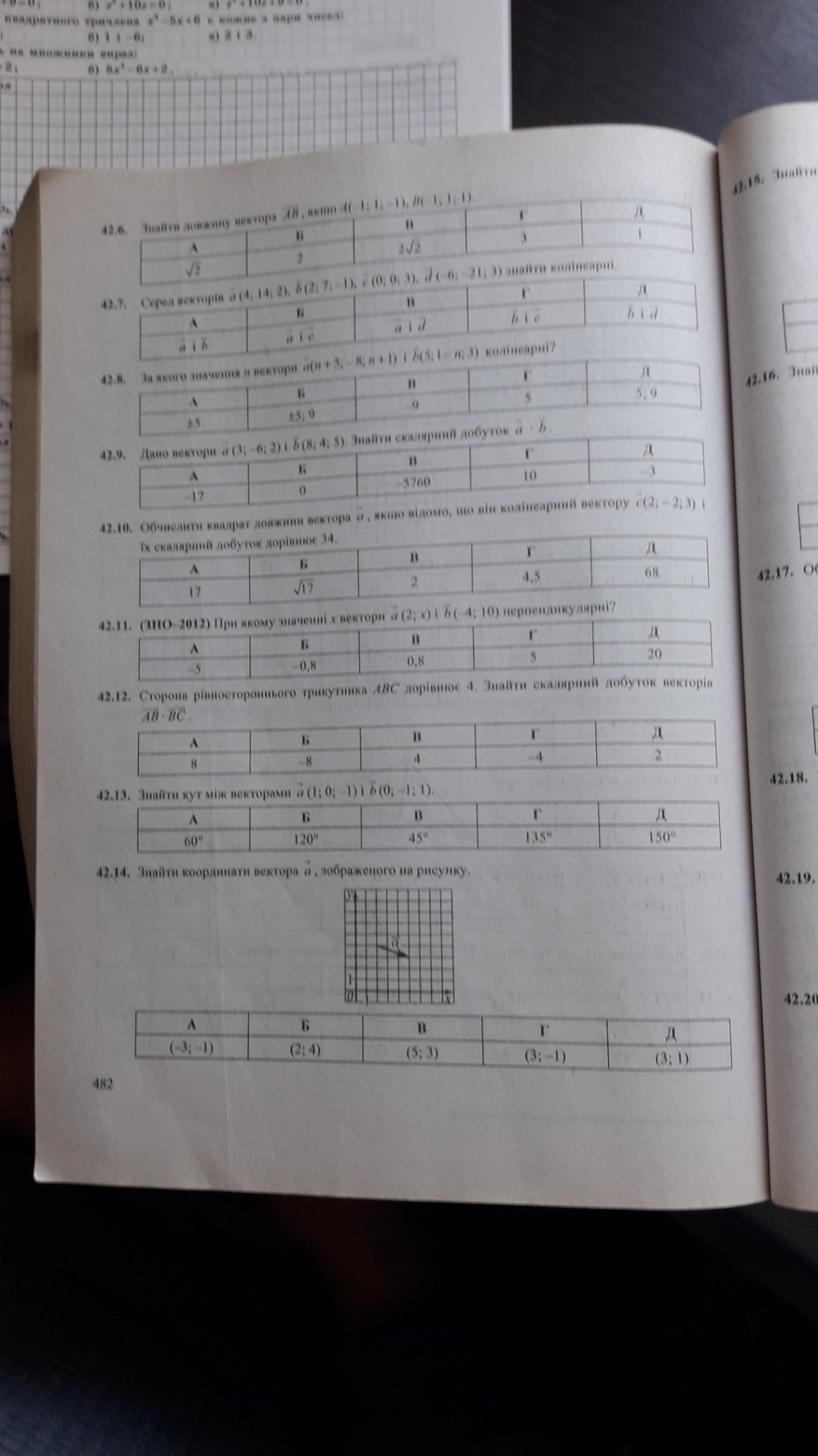 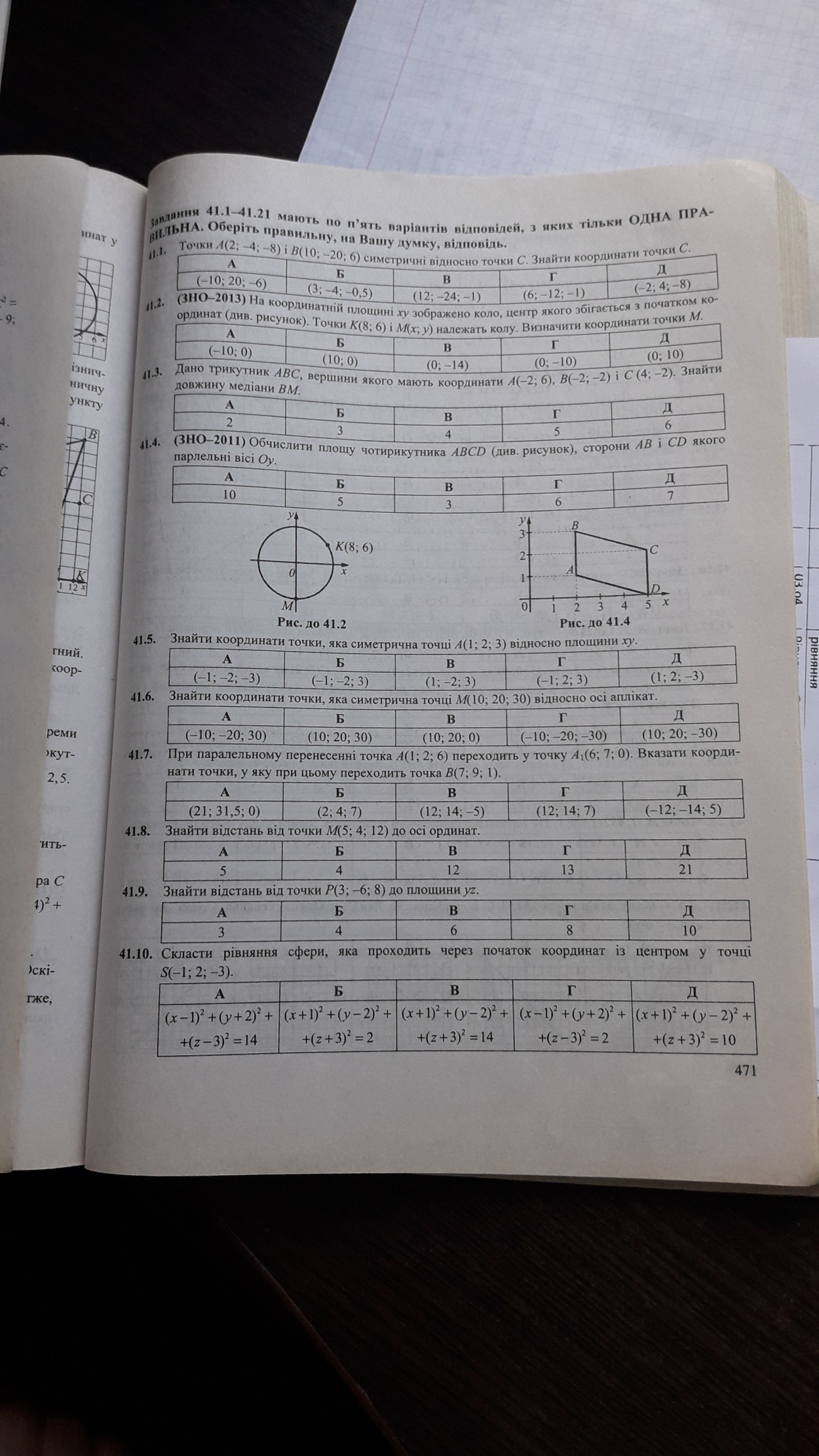 